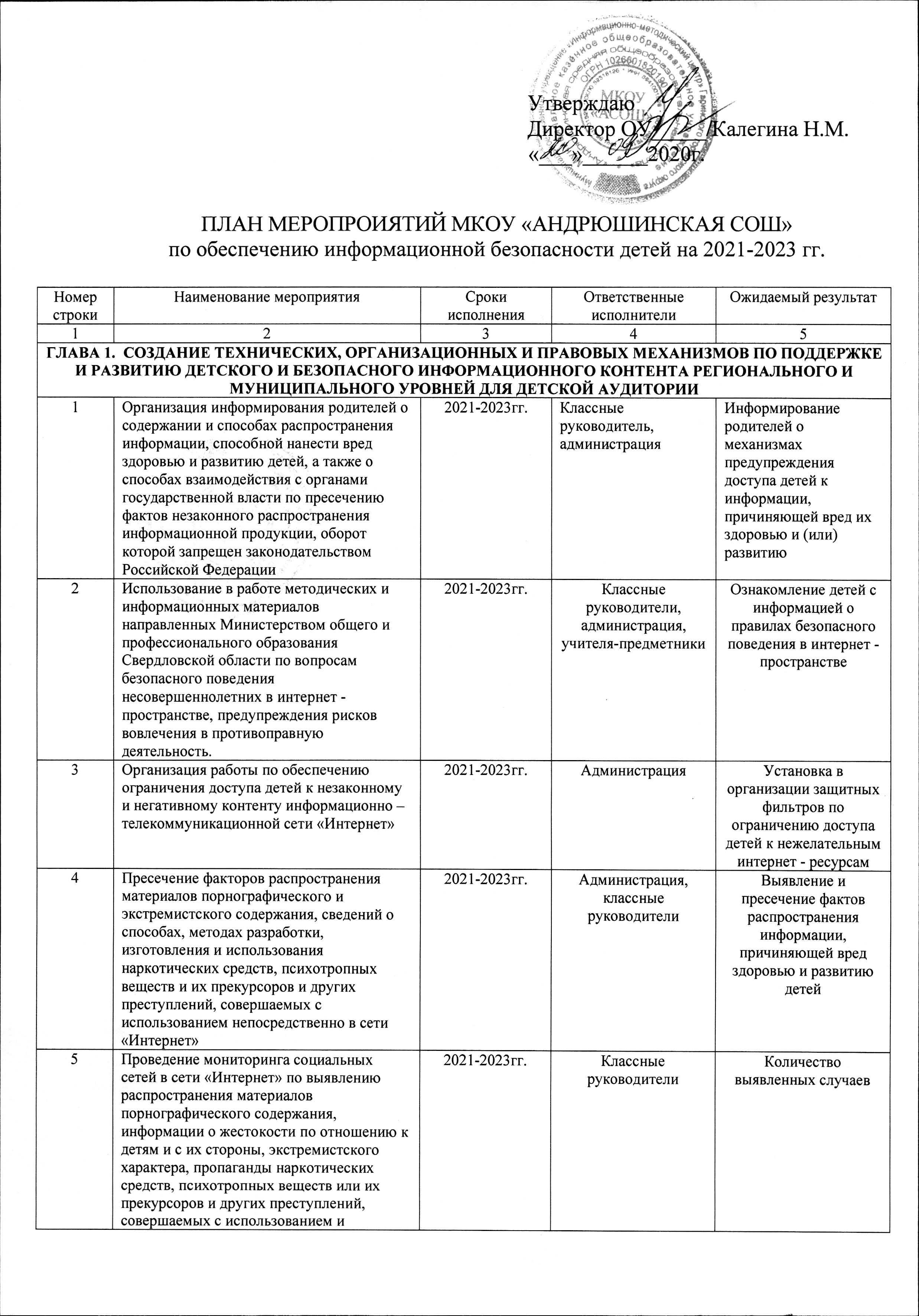  УтверждаюДиректор ОУ_____/Калегина Н.М.    «___»______2020г.ПЛАН МЕРОПРОИЯТИЙ МКОУ «АНДРЮШИНСКАЯ СОШ»по обеспечению информационной безопасности детей на 2021-2023 гг.Номер строкиНаименование мероприятияСроки исполненияОтветственные исполнителиОжидаемый результат12345ГЛАВА 1.  СОЗДАНИЕ ТЕХНИЧЕСКИХ, ОРГАНИЗАЦИОННЫХ И ПРАВОВЫХ МЕХАНИЗМОВ ПО ПОДДЕРЖКЕ И РАЗВИТИЮ ДЕТСКОГО И БЕЗОПАСНОГО ИНФОРМАЦИОННОГО КОНТЕНТА РЕГИОНАЛЬНОГО И МУНИЦИПАЛЬНОГО УРОВНЕЙ ДЛЯ ДЕТСКОЙ АУДИТОРИИГЛАВА 1.  СОЗДАНИЕ ТЕХНИЧЕСКИХ, ОРГАНИЗАЦИОННЫХ И ПРАВОВЫХ МЕХАНИЗМОВ ПО ПОДДЕРЖКЕ И РАЗВИТИЮ ДЕТСКОГО И БЕЗОПАСНОГО ИНФОРМАЦИОННОГО КОНТЕНТА РЕГИОНАЛЬНОГО И МУНИЦИПАЛЬНОГО УРОВНЕЙ ДЛЯ ДЕТСКОЙ АУДИТОРИИГЛАВА 1.  СОЗДАНИЕ ТЕХНИЧЕСКИХ, ОРГАНИЗАЦИОННЫХ И ПРАВОВЫХ МЕХАНИЗМОВ ПО ПОДДЕРЖКЕ И РАЗВИТИЮ ДЕТСКОГО И БЕЗОПАСНОГО ИНФОРМАЦИОННОГО КОНТЕНТА РЕГИОНАЛЬНОГО И МУНИЦИПАЛЬНОГО УРОВНЕЙ ДЛЯ ДЕТСКОЙ АУДИТОРИИГЛАВА 1.  СОЗДАНИЕ ТЕХНИЧЕСКИХ, ОРГАНИЗАЦИОННЫХ И ПРАВОВЫХ МЕХАНИЗМОВ ПО ПОДДЕРЖКЕ И РАЗВИТИЮ ДЕТСКОГО И БЕЗОПАСНОГО ИНФОРМАЦИОННОГО КОНТЕНТА РЕГИОНАЛЬНОГО И МУНИЦИПАЛЬНОГО УРОВНЕЙ ДЛЯ ДЕТСКОЙ АУДИТОРИИГЛАВА 1.  СОЗДАНИЕ ТЕХНИЧЕСКИХ, ОРГАНИЗАЦИОННЫХ И ПРАВОВЫХ МЕХАНИЗМОВ ПО ПОДДЕРЖКЕ И РАЗВИТИЮ ДЕТСКОГО И БЕЗОПАСНОГО ИНФОРМАЦИОННОГО КОНТЕНТА РЕГИОНАЛЬНОГО И МУНИЦИПАЛЬНОГО УРОВНЕЙ ДЛЯ ДЕТСКОЙ АУДИТОРИИ1Организация информирования родителей о содержании и способах распространения информации, способной нанести вред здоровью и развитию детей, а также о способах взаимодействия с органами государственной власти по пресечению фактов незаконного распространения информационной продукции, оборот которой запрещен законодательством Российской Федерации2021-2023гг.Классные руководитель, администрацияИнформирование родителей о механизмах предупреждения доступа детей к информации, причиняющей вред их здоровью и (или) развитию2Использование в работе методических и информационных материалов направленных Министерством общего и профессионального образования Свердловской области по вопросам безопасного поведения несовершеннолетних в интернет -пространстве, предупреждения рисков вовлечения в противоправную деятельность.2021-2023гг.Классные руководители, администрация, учителя-предметникиОзнакомление детей с информацией о правилах безопасного поведения в интернет -пространстве3Организация работы по обеспечению ограничения доступа детей к незаконному и негативному контенту информационно – телекоммуникационной сети «Интернет» 2021-2023гг.АдминистрацияУстановка в организации защитных фильтров по ограничению доступа детей к нежелательным интернет - ресурсам4Пресечение факторов распространения материалов порнографического и экстремистского содержания, сведений о способах, методах разработки, изготовления и использования наркотических средств, психотропных веществ и их прекурсоров и других преступлений, совершаемых с использованием непосредственно в сети «Интернет»2021-2023гг.Администрация, классные руководителиВыявление и пресечение фактов распространения информации, причиняющей вред здоровью и развитию детей5Проведение мониторинга социальных сетей в сети «Интернет» по выявлению распространения материалов порнографического содержания, информации о жестокости по отношению к детям и с их стороны, экстремистского характера, пропаганды наркотических средств, психотропных веществ или их прекурсоров и других преступлений, совершаемых с использованием и непосредственно в сети «Интернет»2021-2023гг.Классные руководители Количество выявленных случаевГЛАВА 2.  ВНЕДРЕНИЕ СОВРЕЕННЫХ ТЕХНИЧЕСКИХ И ПРОГРАММНЫХ СРЕДСТВ ЗАЩИТЫ ДЕТЕЙ ОТ ИНФОРМАЦИИ, ПРИЧИНЯЮЩЕЙ ВРЕД ИХ ЗДОРОВЬЮ, НРАВСТВЕННОМУ И ДУХОВНОМУ РАЗВИТИЮГЛАВА 2.  ВНЕДРЕНИЕ СОВРЕЕННЫХ ТЕХНИЧЕСКИХ И ПРОГРАММНЫХ СРЕДСТВ ЗАЩИТЫ ДЕТЕЙ ОТ ИНФОРМАЦИИ, ПРИЧИНЯЮЩЕЙ ВРЕД ИХ ЗДОРОВЬЮ, НРАВСТВЕННОМУ И ДУХОВНОМУ РАЗВИТИЮГЛАВА 2.  ВНЕДРЕНИЕ СОВРЕЕННЫХ ТЕХНИЧЕСКИХ И ПРОГРАММНЫХ СРЕДСТВ ЗАЩИТЫ ДЕТЕЙ ОТ ИНФОРМАЦИИ, ПРИЧИНЯЮЩЕЙ ВРЕД ИХ ЗДОРОВЬЮ, НРАВСТВЕННОМУ И ДУХОВНОМУ РАЗВИТИЮГЛАВА 2.  ВНЕДРЕНИЕ СОВРЕЕННЫХ ТЕХНИЧЕСКИХ И ПРОГРАММНЫХ СРЕДСТВ ЗАЩИТЫ ДЕТЕЙ ОТ ИНФОРМАЦИИ, ПРИЧИНЯЮЩЕЙ ВРЕД ИХ ЗДОРОВЬЮ, НРАВСТВЕННОМУ И ДУХОВНОМУ РАЗВИТИЮГЛАВА 2.  ВНЕДРЕНИЕ СОВРЕЕННЫХ ТЕХНИЧЕСКИХ И ПРОГРАММНЫХ СРЕДСТВ ЗАЩИТЫ ДЕТЕЙ ОТ ИНФОРМАЦИИ, ПРИЧИНЯЮЩЕЙ ВРЕД ИХ ЗДОРОВЬЮ, НРАВСТВЕННОМУ И ДУХОВНОМУ РАЗВИТИЮ6Выявление фактов распространения материалов порнографического и экстремистского содержания, сведений о способах, методах разработки, изготовления и использования наркотических средств, психотропных веществ и их прекурсоров в книжной продукции, продукции средств массовой информации (далее – СМИ), распространения в сети «Интернет» указанных сведений или совершения иных действий в этих целях2021-2023гг.Классные руководители, библиотекарьПресечение фактов распространения материалов порнографического и экстремистского содержания, сведений о способах, методах разработки, изготовления и использования наркотических средств, психотропных веществ и их прекурсов 7Проведение мониторинга активности детей в социальных сетях в сети «Интернет», использующих материалы порнографического содержания, информацию о жестокости, экстремистского и наркотического характера, пропаганды наркотических средств, психотропных веществ или их прекурсоров2021-2023гг.Классные руководители, администрацияПроведение профилактической работы с детьми и их родителями8Организация мероприятий по мониторингу и продвижению безопасных развивающих и образовательных интернет - ресурсов для детей2021-2023гг.Учителя-предметникиСоздание указателей безопасных развивающих и образовательных интернет – ресурсов для детей, формирование у детей интереса к содержательной развивающей информацииГЛАВА 3. ФОРМИРОВАНИЕ У НЕСОВЕРШЕННОЛЕТНИХ НАВЫКОВ ОТВЕТСТВЕННОГО И БЕЗОПАСНОГО ПОВЕДЕНИЯ В СОВРЕМЕННОЙ ИНФОРМАЦИОННО – ТЕЛЕКОММУНИКАЦИОННОЙ СРЕДЕ ЧЕРЕЗ ОБУЧЕНИЕ ИХ СПОСОБАМ ЗАЩИТЫ В ИНФОРМАЦИОННОМ ПРОСТРАНСТВЕ, А ТАКЖЕ ПРОФИЛАКТИКА У ДЕТЕЙ ИНТЕРНЕТ – ЗАВИСИМОСТИ, ИГРОВОЙ ЗАВИСИМОСТИ, ПРЕДУПРЕЖДЕНИЕ РИСКОВ ВОВЛЕЧЕНИЯ В ПРОТИВОПРАВНУЮ ДЕЯТЕЛЬНОСТЬ, ПОРНОГРАФИЮ И ДРУГИХ ПРАВОНАРУШЕНИЙ С ИСПОЛЬЗОВАНИЕМ ИНФОРМАЦИОННО – ТЕЛЕКОММУНИКАЦИОННЫХ ТЕХНОЛОГИЙГЛАВА 3. ФОРМИРОВАНИЕ У НЕСОВЕРШЕННОЛЕТНИХ НАВЫКОВ ОТВЕТСТВЕННОГО И БЕЗОПАСНОГО ПОВЕДЕНИЯ В СОВРЕМЕННОЙ ИНФОРМАЦИОННО – ТЕЛЕКОММУНИКАЦИОННОЙ СРЕДЕ ЧЕРЕЗ ОБУЧЕНИЕ ИХ СПОСОБАМ ЗАЩИТЫ В ИНФОРМАЦИОННОМ ПРОСТРАНСТВЕ, А ТАКЖЕ ПРОФИЛАКТИКА У ДЕТЕЙ ИНТЕРНЕТ – ЗАВИСИМОСТИ, ИГРОВОЙ ЗАВИСИМОСТИ, ПРЕДУПРЕЖДЕНИЕ РИСКОВ ВОВЛЕЧЕНИЯ В ПРОТИВОПРАВНУЮ ДЕЯТЕЛЬНОСТЬ, ПОРНОГРАФИЮ И ДРУГИХ ПРАВОНАРУШЕНИЙ С ИСПОЛЬЗОВАНИЕМ ИНФОРМАЦИОННО – ТЕЛЕКОММУНИКАЦИОННЫХ ТЕХНОЛОГИЙГЛАВА 3. ФОРМИРОВАНИЕ У НЕСОВЕРШЕННОЛЕТНИХ НАВЫКОВ ОТВЕТСТВЕННОГО И БЕЗОПАСНОГО ПОВЕДЕНИЯ В СОВРЕМЕННОЙ ИНФОРМАЦИОННО – ТЕЛЕКОММУНИКАЦИОННОЙ СРЕДЕ ЧЕРЕЗ ОБУЧЕНИЕ ИХ СПОСОБАМ ЗАЩИТЫ В ИНФОРМАЦИОННОМ ПРОСТРАНСТВЕ, А ТАКЖЕ ПРОФИЛАКТИКА У ДЕТЕЙ ИНТЕРНЕТ – ЗАВИСИМОСТИ, ИГРОВОЙ ЗАВИСИМОСТИ, ПРЕДУПРЕЖДЕНИЕ РИСКОВ ВОВЛЕЧЕНИЯ В ПРОТИВОПРАВНУЮ ДЕЯТЕЛЬНОСТЬ, ПОРНОГРАФИЮ И ДРУГИХ ПРАВОНАРУШЕНИЙ С ИСПОЛЬЗОВАНИЕМ ИНФОРМАЦИОННО – ТЕЛЕКОММУНИКАЦИОННЫХ ТЕХНОЛОГИЙГЛАВА 3. ФОРМИРОВАНИЕ У НЕСОВЕРШЕННОЛЕТНИХ НАВЫКОВ ОТВЕТСТВЕННОГО И БЕЗОПАСНОГО ПОВЕДЕНИЯ В СОВРЕМЕННОЙ ИНФОРМАЦИОННО – ТЕЛЕКОММУНИКАЦИОННОЙ СРЕДЕ ЧЕРЕЗ ОБУЧЕНИЕ ИХ СПОСОБАМ ЗАЩИТЫ В ИНФОРМАЦИОННОМ ПРОСТРАНСТВЕ, А ТАКЖЕ ПРОФИЛАКТИКА У ДЕТЕЙ ИНТЕРНЕТ – ЗАВИСИМОСТИ, ИГРОВОЙ ЗАВИСИМОСТИ, ПРЕДУПРЕЖДЕНИЕ РИСКОВ ВОВЛЕЧЕНИЯ В ПРОТИВОПРАВНУЮ ДЕЯТЕЛЬНОСТЬ, ПОРНОГРАФИЮ И ДРУГИХ ПРАВОНАРУШЕНИЙ С ИСПОЛЬЗОВАНИЕМ ИНФОРМАЦИОННО – ТЕЛЕКОММУНИКАЦИОННЫХ ТЕХНОЛОГИЙГЛАВА 3. ФОРМИРОВАНИЕ У НЕСОВЕРШЕННОЛЕТНИХ НАВЫКОВ ОТВЕТСТВЕННОГО И БЕЗОПАСНОГО ПОВЕДЕНИЯ В СОВРЕМЕННОЙ ИНФОРМАЦИОННО – ТЕЛЕКОММУНИКАЦИОННОЙ СРЕДЕ ЧЕРЕЗ ОБУЧЕНИЕ ИХ СПОСОБАМ ЗАЩИТЫ В ИНФОРМАЦИОННОМ ПРОСТРАНСТВЕ, А ТАКЖЕ ПРОФИЛАКТИКА У ДЕТЕЙ ИНТЕРНЕТ – ЗАВИСИМОСТИ, ИГРОВОЙ ЗАВИСИМОСТИ, ПРЕДУПРЕЖДЕНИЕ РИСКОВ ВОВЛЕЧЕНИЯ В ПРОТИВОПРАВНУЮ ДЕЯТЕЛЬНОСТЬ, ПОРНОГРАФИЮ И ДРУГИХ ПРАВОНАРУШЕНИЙ С ИСПОЛЬЗОВАНИЕМ ИНФОРМАЦИОННО – ТЕЛЕКОММУНИКАЦИОННЫХ ТЕХНОЛОГИЙ9Проведение профилактических мероприятий с детьми и их родителями по вопросам безопасности (тематические уроки, классные часы), проведение профилактических мероприятий по предупреждению участия детей в опасных, деструктивных социальных группах2021-2023гг.Классные руководители, учителя - предметникиПовышение правовой культуры и юридической грамотности детей и их родителей10Информирование о деятельности детского «телефона доверия» (службы экстренной психологической помощи), в том числе через сеть «Интернет»2021-2023гг.Администрация, классные руководителиОказание экстренной психологической помощи 100% несовершеннолетним, обратившихся по «телефону доверия», в том числе с проблемой интернет – зависимости и игровой зависимости11Организация тематических конкурсных мероприятий (конкурсов, игр, викторин) по ознакомлению несовершеннолетних с основами информационной безопасности детей2021-2023гг.Учителя информатики, администрацияВовлечение в социальную значимую деятельность большего количества детей12Размещение информации о защите детей от информации, причиняющей вред их здоровью и развитию. На сайте МКОУ «АСОШ» 2021-2023гг.Администрация, классные руководители, учителя информатикиКоличество публикаций на сайте школы14Организация и проведение различных мероприятий (семинаров, совещаний, круглых столов, тренингов, практикумов, конференции) для педагогических работников образовательных организаций по вопросу обеспечения информационной безопасности для всех участников образовательного процесса2021-2023гг.Администрация Повышение правовой культуры и юридической грамотности педагогических работников15Информирование о дополнительном профессиональном образовании педагогических работников по проблемам обеспечения информационной безопасности детства, формирования информационной культуры и критического мышления у обучающихся, проблемам профилактики компьютерной зависимости у обучающихся и работе с детьми, подвергшимися жестокому обращению в сети «Интернет»2021-2023гг.АдминистрацияОхват педагогический работников занятиями по обеспечению информационной безопасности учащихся16Проведение Единого урока по безопасности в сети «Интернет» и сопутствующих ему мероприятийФевраль 2021 -2023 гг.Учителя информатикиДоля обучающихся, охваченных Единым уроком по безопасности в сети «Интернет» и сопутствующими мероприятиямиГЛАВА 4. ИНФОРМАЦИОННОЕ ПРОСВЕЩЕНИЕ РОДИТЕЛЕЙ О ВОЗМОЖНОСТИ ЗАЩИТЫ ДЕЙ ОТР ИНФОРМАЦИИ, ПРИЧИНЯЮЩЕЙ ВРЕД ИХ ЗДОРОВЬЮ И РАЗВИТИЮГЛАВА 4. ИНФОРМАЦИОННОЕ ПРОСВЕЩЕНИЕ РОДИТЕЛЕЙ О ВОЗМОЖНОСТИ ЗАЩИТЫ ДЕЙ ОТР ИНФОРМАЦИИ, ПРИЧИНЯЮЩЕЙ ВРЕД ИХ ЗДОРОВЬЮ И РАЗВИТИЮГЛАВА 4. ИНФОРМАЦИОННОЕ ПРОСВЕЩЕНИЕ РОДИТЕЛЕЙ О ВОЗМОЖНОСТИ ЗАЩИТЫ ДЕЙ ОТР ИНФОРМАЦИИ, ПРИЧИНЯЮЩЕЙ ВРЕД ИХ ЗДОРОВЬЮ И РАЗВИТИЮГЛАВА 4. ИНФОРМАЦИОННОЕ ПРОСВЕЩЕНИЕ РОДИТЕЛЕЙ О ВОЗМОЖНОСТИ ЗАЩИТЫ ДЕЙ ОТР ИНФОРМАЦИИ, ПРИЧИНЯЮЩЕЙ ВРЕД ИХ ЗДОРОВЬЮ И РАЗВИТИЮГЛАВА 4. ИНФОРМАЦИОННОЕ ПРОСВЕЩЕНИЕ РОДИТЕЛЕЙ О ВОЗМОЖНОСТИ ЗАЩИТЫ ДЕЙ ОТР ИНФОРМАЦИИ, ПРИЧИНЯЮЩЕЙ ВРЕД ИХ ЗДОРОВЬЮ И РАЗВИТИЮ17Проведение родительских собраний и других просветительских мероприятий для родителей (законных представителей) по проблеме обеспечения информационной безопасностиСентябрь – май 2021 -2023 ггКлассные руководителиПовышение правовой культуры и юридической грамотности детей и их родителей18Наполнение сайта МКОУ «АСОШ» в сети «Интернет» информационными и рекомендательными материалами о защите детей в сети «Интернет»2021-2023гг.Администрация, учителя информатикиКоличество человек, посетивших страницы сайта школы с информационными и рекомендательными материалами о защите детей в сети «Интернет